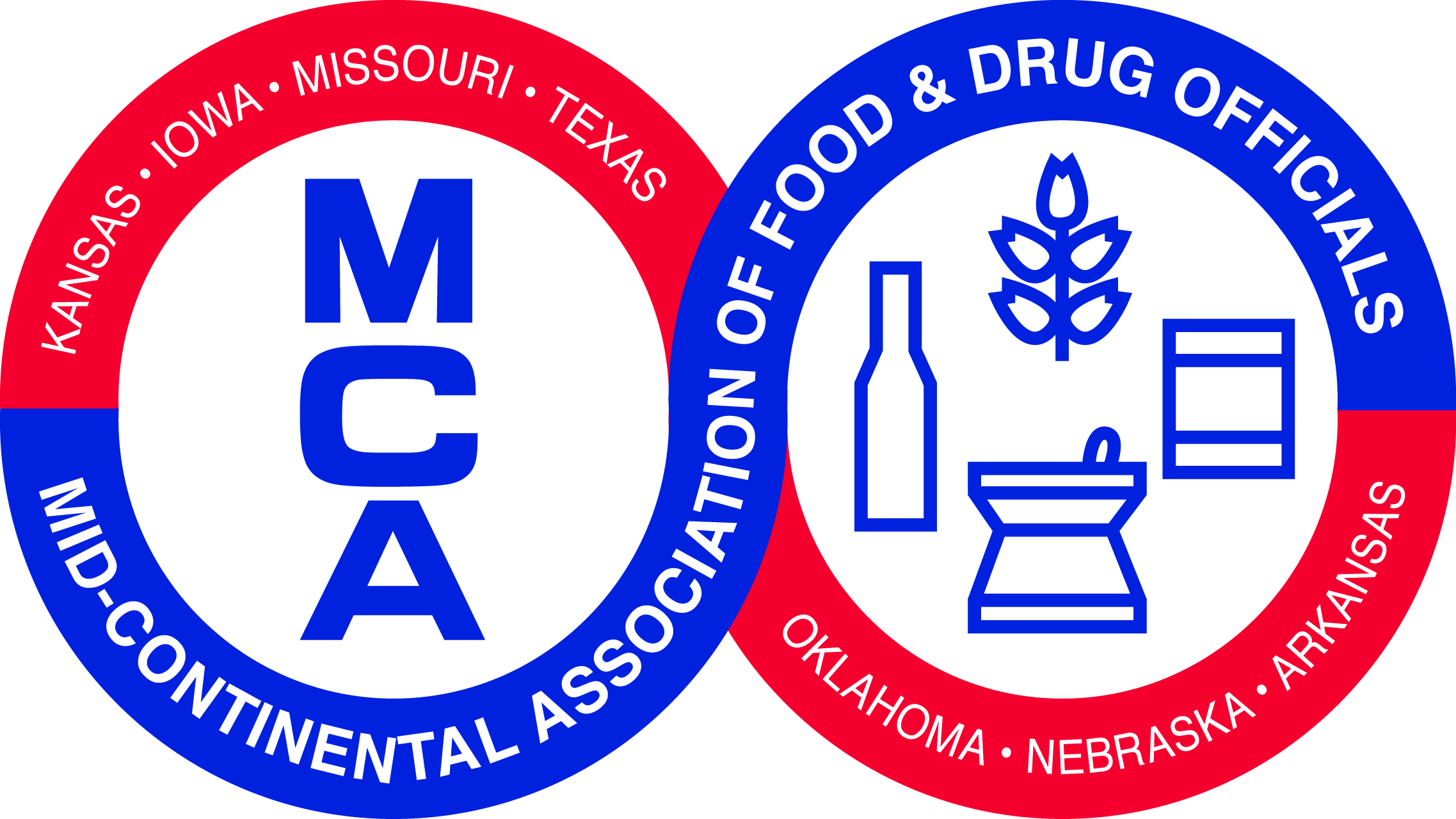 MCAFDO 2017Nebraska – dates and location TBDThe program has been approved for ___ NEHA Continuing Education contact hours.USAFoodSafety User Group Meeting will be held on Thursday, February 25, 2015.7:00 amRegistration 8:00 amWelcomeRepresentative of Missouri 8:15 amHistory of Food and Drug LawJoe Corby, Executive Director, Association of Food and Drug Officials Listeria Monocytongenes at Retail Listeria Monocytongenes at Retail Listeria Monocytongenes at Retail 9:00 amListeria Monocytongenes  at Retail Best PracticesJoel Willnerd, Supervisory Investigator, USDA, FSIS9:45 amBest Practices for Regulatory Agencies Performing Retail Surveillance Sampling for Listeria MonocytongenesAlida Sorenson, RRT Coordinator, Minnesota Department of Agriculture10:15 amBreak10:30 amIndustry Panel on Controlling Listeria Monocytongenes at RetailMelinda Hayman, Ph.D. Director of Microbiology, Grocery Manufacturers AssociationCherie Alderson, Food Safety Supervisor, Schnuck Markets11:30 amStudies on Lm at RetailSusan Hammons, Ph.D. candidate with Department of Food Safety, Purdue University12:15 pmLunchFoodborne Illness Investigation and Control Foodborne Illness Investigation and Control Foodborne Illness Investigation and Control 1:30 pmControlling Norovirus and Food Establishments and FirmsDr. Kristen Gibson, Assistant Professor, Molecular Food Safety and Microbiology, University of Arkansas 2:15 pmControlling Norovirus:  The Branson ExperienceSamantha Green, Epidemiologist, Taney County Health Department2:45 pmBreak3:00 pmPartner Sharing3:15 pmUsing Social Media to Detect Potential Foodborne OutbreaksLeila Thampy,  Epidemiologist, St. Louis City Health Department4:00 pmEngaging Local Health Department in Illness Investigation with Rapid Response TeamsMissouri, Texas, and Iowa RRTs 4:45 pmIFPTI Fellow Presentation:  Awareness of Food Safety Risks in Production of Produce on Oklahoma FarmsBryan Buchwald, Section Director, Oklahoma Department of Agriculture, Food & Forestry5:00 pmMCAFDO Executive Board Meeting5:30 pmAdjournRetail Food Protection – Steve Mandernach confirming speakersRetail Food Protection – Steve Mandernach confirming speakersRetail Food Protection – Steve Mandernach confirming speakers8:00 amRetail Program Standards Grants:  What have we accomplished and learned?Cindy Kunkel, FDA, Regional Retail Food Specialist – moderatorPossible Presenters:Harris County, TX City of Columbia MO Lincoln/Lancaster, NEStates of Iowa, Indiana, Kansas, Minnesota, and Texas9:00 amMCAFDO Business MeetingAll meeting attendees participate9:30 amLessons Learned StandardsTressa Madden, FDA, Office of Partnerships Angela Kohls, FDA, Office of Partnerships10:00 amBreak10:15 amIndustry Point of View: Grading, Scoring, and Posting of InspectionsMick Miklos, National Restaurant Association11:00 amNational Coordination Center and National Curriculum StandardDave Read, International Food Protection Training InstituteJerry Wojtala, International Food Protection Training Institute 11:45 amIFPTI Fellow Presentation: Barriers to Inspections of Ethnic, Women-Operated Food Establishments inDallas, Marshall, and Polk Counties, IowaThao Nguyen, Food Safety Specialist, Iowa Department of Inspections and Appeals12:00 pmLunchFood Safety Modernization Act – Steve Moris confirming speakersFood Safety Modernization Act – Steve Moris confirming speakersFood Safety Modernization Act – Steve Moris confirming speakers1:00 pmAFDO UpdateStan Stromberg, AFDO President  Director, Food Safety Division, Oklahoma Department of Agriculture, Food , and Forestry1:30 pmImplementation of FSMA at the State LevelAdam Inman, Assistant Program Manager, KS Dept. of Agriculture – moderatorOverview of Factors for consideration of states:  state discussion with 2 MCAFDO and 2 NCAFDO program representatives2:15 pmIndustry Panel:  Challenges of Implementing FSMA“very small manufacturer” - TBDSouth Dakota Soybean Processors (tentative)Conagra Foods (tentative)3:15 pmBreak3:30 pmPartner Sharing3:45 pmCollaboration on EnforcementFDA Dallas/KC/States KS, IA, TX? Miguel, Kansas Steve, Scott Platt4:45 pmClosing RemarksEllen Dettman, President MCAFDO 5:00 pmAdjourn